Keterangan:KPB: Kegiatan Proses Belajar; KPT: Kegiatan Penugasan Terstruktur; BM: Belajar Mandiri; 1 sks = (50’ KPB + 60’ KPT + 60’ BM)/Minggu CPL-Prodi: Capaian Pembelajaran Lulusan Program Studi; CPMK: Capaian Pembelajaran Mata Kuliah Simbol-simbol elemen KKNI pada CPL-Prodi: S = Sikap; KU = Keterampilan Umum; KK = Keterampilan Khusus; P = Pengetahuan								Jepara, 4 Maret 2022Mengetahui,							Dosen Pengampu,Ketua Program Studi…………………………….						…………………………………NIY. 								NIY.	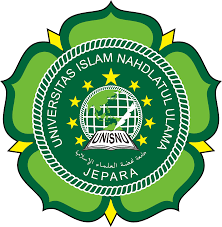 RENCANA PEMBELAJARAN SEMESTERPROGRAM STUDI ……………………………………FAKULTAS TARBIYAH DAN ILMU KEGURUANRENCANA PEMBELAJARAN SEMESTERPROGRAM STUDI ……………………………………FAKULTAS TARBIYAH DAN ILMU KEGURUANRENCANA PEMBELAJARAN SEMESTERPROGRAM STUDI ……………………………………FAKULTAS TARBIYAH DAN ILMU KEGURUANRENCANA PEMBELAJARAN SEMESTERPROGRAM STUDI ……………………………………FAKULTAS TARBIYAH DAN ILMU KEGURUANRENCANA PEMBELAJARAN SEMESTERPROGRAM STUDI ……………………………………FAKULTAS TARBIYAH DAN ILMU KEGURUANRENCANA PEMBELAJARAN SEMESTERPROGRAM STUDI ……………………………………FAKULTAS TARBIYAH DAN ILMU KEGURUANRENCANA PEMBELAJARAN SEMESTERPROGRAM STUDI ……………………………………FAKULTAS TARBIYAH DAN ILMU KEGURUANRENCANA PEMBELAJARAN SEMESTERPROGRAM STUDI ……………………………………FAKULTAS TARBIYAH DAN ILMU KEGURUANRENCANA PEMBELAJARAN SEMESTERPROGRAM STUDI ……………………………………FAKULTAS TARBIYAH DAN ILMU KEGURUANMATA KULIAHMATA KULIAHKODERumpun MKRumpun MKBOBOT (sks)BOBOT (sks)SEMESTERDirevisiStudi al Quran dan al HaditsStudi al Quran dan al Hadits21UN08…MKUMKU2sks………4 Maret 2022OTORISASIOTORISASIPengembang RPSPengembang RPSKoordinator RMKKoordinator RMKKoordinator RMKKa PRODIKa PRODIOTORISASIOTORISASI………………………………………………………………Abdul Wahab, S.Sos.I., M.S.I.Abdul Wahab, S.Sos.I., M.S.I.Abdul Wahab, S.Sos.I., M.S.I.……………………….……………………….Capaian Pembelajaran CPL-PRODI yang Dibeban pada MK         CPL-PRODI yang Dibeban pada MK         CPL-PRODI yang Dibeban pada MK         CPL-PRODI yang Dibeban pada MK         CPL-PRODI yang Dibeban pada MK         CPL-PRODI yang Dibeban pada MK         CPL-PRODI yang Dibeban pada MK         CPL-PRODI yang Dibeban pada MK         CPL-PRODI yang Dibeban pada MK         Capaian Pembelajaran S1Bertakwa kepada Tuhan Yang Maha Esa dan mampu menunjukkan sikap religiusBertakwa kepada Tuhan Yang Maha Esa dan mampu menunjukkan sikap religiusBertakwa kepada Tuhan Yang Maha Esa dan mampu menunjukkan sikap religiusBertakwa kepada Tuhan Yang Maha Esa dan mampu menunjukkan sikap religiusBertakwa kepada Tuhan Yang Maha Esa dan mampu menunjukkan sikap religiusBertakwa kepada Tuhan Yang Maha Esa dan mampu menunjukkan sikap religiusBertakwa kepada Tuhan Yang Maha Esa dan mampu menunjukkan sikap religiusCapaian Pembelajaran S2Menjunjung tinggi nilai kemanusiaan dalam menjalankan tugas berdasarkan agama, moral, dan etikaMenjunjung tinggi nilai kemanusiaan dalam menjalankan tugas berdasarkan agama, moral, dan etikaMenjunjung tinggi nilai kemanusiaan dalam menjalankan tugas berdasarkan agama, moral, dan etikaMenjunjung tinggi nilai kemanusiaan dalam menjalankan tugas berdasarkan agama, moral, dan etikaMenjunjung tinggi nilai kemanusiaan dalam menjalankan tugas berdasarkan agama, moral, dan etikaMenjunjung tinggi nilai kemanusiaan dalam menjalankan tugas berdasarkan agama, moral, dan etikaMenjunjung tinggi nilai kemanusiaan dalam menjalankan tugas berdasarkan agama, moral, dan etikaCapaian Pembelajaran S5Memiliki sikap religius berdasarkan nilai-nilai Ahlussunnah wal Jama’ahMemiliki sikap religius berdasarkan nilai-nilai Ahlussunnah wal Jama’ahMemiliki sikap religius berdasarkan nilai-nilai Ahlussunnah wal Jama’ahMemiliki sikap religius berdasarkan nilai-nilai Ahlussunnah wal Jama’ahMemiliki sikap religius berdasarkan nilai-nilai Ahlussunnah wal Jama’ahMemiliki sikap religius berdasarkan nilai-nilai Ahlussunnah wal Jama’ahMemiliki sikap religius berdasarkan nilai-nilai Ahlussunnah wal Jama’ahCapaian Pembelajaran P6Mampu menguasai konsep teoritis pengetahuan tentang Studi al-Qur’an dan HadisMampu menguasai konsep teoritis pengetahuan tentang Studi al-Qur’an dan HadisMampu menguasai konsep teoritis pengetahuan tentang Studi al-Qur’an dan HadisMampu menguasai konsep teoritis pengetahuan tentang Studi al-Qur’an dan HadisMampu menguasai konsep teoritis pengetahuan tentang Studi al-Qur’an dan HadisMampu menguasai konsep teoritis pengetahuan tentang Studi al-Qur’an dan HadisMampu menguasai konsep teoritis pengetahuan tentang Studi al-Qur’an dan HadisCapaian Pembelajaran P7Mampu menguasai tentang konsep dan kajian Studi al-Qur’an dan Hadis sebagai pengembangan pendidikan IslamMampu menguasai tentang konsep dan kajian Studi al-Qur’an dan Hadis sebagai pengembangan pendidikan IslamMampu menguasai tentang konsep dan kajian Studi al-Qur’an dan Hadis sebagai pengembangan pendidikan IslamMampu menguasai tentang konsep dan kajian Studi al-Qur’an dan Hadis sebagai pengembangan pendidikan IslamMampu menguasai tentang konsep dan kajian Studi al-Qur’an dan Hadis sebagai pengembangan pendidikan IslamMampu menguasai tentang konsep dan kajian Studi al-Qur’an dan Hadis sebagai pengembangan pendidikan IslamMampu menguasai tentang konsep dan kajian Studi al-Qur’an dan Hadis sebagai pengembangan pendidikan IslamCapaian Pembelajaran KU1Mampu menerapkan pemikiran logis, kritis, sistematis, dan inovatif dalam konteks pengembangan atau implementasi ilmu pengetahuan dan teknologi yang memperhatikan dan menerapkan nilai humaniora yang sesuai dengan bidang keahliannyaMampu menerapkan pemikiran logis, kritis, sistematis, dan inovatif dalam konteks pengembangan atau implementasi ilmu pengetahuan dan teknologi yang memperhatikan dan menerapkan nilai humaniora yang sesuai dengan bidang keahliannyaMampu menerapkan pemikiran logis, kritis, sistematis, dan inovatif dalam konteks pengembangan atau implementasi ilmu pengetahuan dan teknologi yang memperhatikan dan menerapkan nilai humaniora yang sesuai dengan bidang keahliannyaMampu menerapkan pemikiran logis, kritis, sistematis, dan inovatif dalam konteks pengembangan atau implementasi ilmu pengetahuan dan teknologi yang memperhatikan dan menerapkan nilai humaniora yang sesuai dengan bidang keahliannyaMampu menerapkan pemikiran logis, kritis, sistematis, dan inovatif dalam konteks pengembangan atau implementasi ilmu pengetahuan dan teknologi yang memperhatikan dan menerapkan nilai humaniora yang sesuai dengan bidang keahliannyaMampu menerapkan pemikiran logis, kritis, sistematis, dan inovatif dalam konteks pengembangan atau implementasi ilmu pengetahuan dan teknologi yang memperhatikan dan menerapkan nilai humaniora yang sesuai dengan bidang keahliannyaMampu menerapkan pemikiran logis, kritis, sistematis, dan inovatif dalam konteks pengembangan atau implementasi ilmu pengetahuan dan teknologi yang memperhatikan dan menerapkan nilai humaniora yang sesuai dengan bidang keahliannyaCapaian Pembelajaran KU5Mampu mendokumentasikan, menyimpan, mengamankan, dan menemukan kembali data untuk menjamin kesahihan dan mencegah plagiasiMampu mendokumentasikan, menyimpan, mengamankan, dan menemukan kembali data untuk menjamin kesahihan dan mencegah plagiasiMampu mendokumentasikan, menyimpan, mengamankan, dan menemukan kembali data untuk menjamin kesahihan dan mencegah plagiasiMampu mendokumentasikan, menyimpan, mengamankan, dan menemukan kembali data untuk menjamin kesahihan dan mencegah plagiasiMampu mendokumentasikan, menyimpan, mengamankan, dan menemukan kembali data untuk menjamin kesahihan dan mencegah plagiasiMampu mendokumentasikan, menyimpan, mengamankan, dan menemukan kembali data untuk menjamin kesahihan dan mencegah plagiasiMampu mendokumentasikan, menyimpan, mengamankan, dan menemukan kembali data untuk menjamin kesahihan dan mencegah plagiasiCapaian Pembelajaran KK5Mampu membaca, memahami al-Qur’an dan hadis dengan baik serta benarMampu membaca, memahami al-Qur’an dan hadis dengan baik serta benarMampu membaca, memahami al-Qur’an dan hadis dengan baik serta benarMampu membaca, memahami al-Qur’an dan hadis dengan baik serta benarMampu membaca, memahami al-Qur’an dan hadis dengan baik serta benarMampu membaca, memahami al-Qur’an dan hadis dengan baik serta benarMampu membaca, memahami al-Qur’an dan hadis dengan baik serta benarCapaian Pembelajaran KK6Mampu mengembangkan serta mengaktualisasikan kemampuan beragama dalam kehidupan nyata di masyarakatMampu mengembangkan serta mengaktualisasikan kemampuan beragama dalam kehidupan nyata di masyarakatMampu mengembangkan serta mengaktualisasikan kemampuan beragama dalam kehidupan nyata di masyarakatMampu mengembangkan serta mengaktualisasikan kemampuan beragama dalam kehidupan nyata di masyarakatMampu mengembangkan serta mengaktualisasikan kemampuan beragama dalam kehidupan nyata di masyarakatMampu mengembangkan serta mengaktualisasikan kemampuan beragama dalam kehidupan nyata di masyarakatMampu mengembangkan serta mengaktualisasikan kemampuan beragama dalam kehidupan nyata di masyarakatCapaian Pembelajaran Capaian Pembelajaran Mata Kuliah (CPMK) Capaian Pembelajaran Mata Kuliah (CPMK) Capaian Pembelajaran Mata Kuliah (CPMK) Capaian Pembelajaran Mata Kuliah (CPMK) Capaian Pembelajaran Mata Kuliah (CPMK) Capaian Pembelajaran Mata Kuliah (CPMK) Capaian Pembelajaran Mata Kuliah (CPMK) Capaian Pembelajaran Mata Kuliah (CPMK) Capaian Pembelajaran Mata Kuliah (CPMK) Capaian Pembelajaran CPMK-1Mampu menela’ah konsep teoritis dalam bidang Studi al-Qur’an dan Hadits secara komprehensif (P6, S1, KU1, KK5)Mampu menela’ah konsep teoritis dalam bidang Studi al-Qur’an dan Hadits secara komprehensif (P6, S1, KU1, KK5)Mampu menela’ah konsep teoritis dalam bidang Studi al-Qur’an dan Hadits secara komprehensif (P6, S1, KU1, KK5)Mampu menela’ah konsep teoritis dalam bidang Studi al-Qur’an dan Hadits secara komprehensif (P6, S1, KU1, KK5)Mampu menela’ah konsep teoritis dalam bidang Studi al-Qur’an dan Hadits secara komprehensif (P6, S1, KU1, KK5)Mampu menela’ah konsep teoritis dalam bidang Studi al-Qur’an dan Hadits secara komprehensif (P6, S1, KU1, KK5)Mampu menela’ah konsep teoritis dalam bidang Studi al-Qur’an dan Hadits secara komprehensif (P6, S1, KU1, KK5)Capaian Pembelajaran CPMK-2Mampu menela’ah tafsir dan hadits secara komprehensif (P7, S2, KU1, KU5)Mampu menela’ah tafsir dan hadits secara komprehensif (P7, S2, KU1, KU5)Mampu menela’ah tafsir dan hadits secara komprehensif (P7, S2, KU1, KU5)Mampu menela’ah tafsir dan hadits secara komprehensif (P7, S2, KU1, KU5)Mampu menela’ah tafsir dan hadits secara komprehensif (P7, S2, KU1, KU5)Mampu menela’ah tafsir dan hadits secara komprehensif (P7, S2, KU1, KU5)Mampu menela’ah tafsir dan hadits secara komprehensif (P7, S2, KU1, KU5)Capaian Pembelajaran CPMK-3Mampu menela’ah ayat dan hadits tentang ketuhanan, kerasulan, manusia, alam semesta, dan pendidikan secara komprehensif (P7, S1, S5, KU1, KU5, KK6)Mampu menela’ah ayat dan hadits tentang ketuhanan, kerasulan, manusia, alam semesta, dan pendidikan secara komprehensif (P7, S1, S5, KU1, KU5, KK6)Mampu menela’ah ayat dan hadits tentang ketuhanan, kerasulan, manusia, alam semesta, dan pendidikan secara komprehensif (P7, S1, S5, KU1, KU5, KK6)Mampu menela’ah ayat dan hadits tentang ketuhanan, kerasulan, manusia, alam semesta, dan pendidikan secara komprehensif (P7, S1, S5, KU1, KU5, KK6)Mampu menela’ah ayat dan hadits tentang ketuhanan, kerasulan, manusia, alam semesta, dan pendidikan secara komprehensif (P7, S1, S5, KU1, KU5, KK6)Mampu menela’ah ayat dan hadits tentang ketuhanan, kerasulan, manusia, alam semesta, dan pendidikan secara komprehensif (P7, S1, S5, KU1, KU5, KK6)Mampu menela’ah ayat dan hadits tentang ketuhanan, kerasulan, manusia, alam semesta, dan pendidikan secara komprehensif (P7, S1, S5, KU1, KU5, KK6)Capaian Pembelajaran CPMK-4Mampu melakukan living al-Quran dan living hadits secara sistematis, logis dan kritis (P6, P7, S2, KU1, KU5, KK6)Mampu melakukan living al-Quran dan living hadits secara sistematis, logis dan kritis (P6, P7, S2, KU1, KU5, KK6)Mampu melakukan living al-Quran dan living hadits secara sistematis, logis dan kritis (P6, P7, S2, KU1, KU5, KK6)Mampu melakukan living al-Quran dan living hadits secara sistematis, logis dan kritis (P6, P7, S2, KU1, KU5, KK6)Mampu melakukan living al-Quran dan living hadits secara sistematis, logis dan kritis (P6, P7, S2, KU1, KU5, KK6)Mampu melakukan living al-Quran dan living hadits secara sistematis, logis dan kritis (P6, P7, S2, KU1, KU5, KK6)Mampu melakukan living al-Quran dan living hadits secara sistematis, logis dan kritis (P6, P7, S2, KU1, KU5, KK6)Capaian Pembelajaran Kemampuan akhir tiap tahapan belajar (Sub-CPMK) Kemampuan akhir tiap tahapan belajar (Sub-CPMK) Kemampuan akhir tiap tahapan belajar (Sub-CPMK) Kemampuan akhir tiap tahapan belajar (Sub-CPMK) Kemampuan akhir tiap tahapan belajar (Sub-CPMK) Kemampuan akhir tiap tahapan belajar (Sub-CPMK) Kemampuan akhir tiap tahapan belajar (Sub-CPMK) Kemampuan akhir tiap tahapan belajar (Sub-CPMK) Kemampuan akhir tiap tahapan belajar (Sub-CPMK) Capaian Pembelajaran Sub-CPMK 1Mampu menganalisis pengertian al-Qur’an, pengertian hadis, nama-nama al-Qur’an, dan garis besar kandungan al-Qur’an secara mandiri, bermutu dan terukur [C4, A3, P4] (CPMK-1)Mampu menganalisis pengertian al-Qur’an, pengertian hadis, nama-nama al-Qur’an, dan garis besar kandungan al-Qur’an secara mandiri, bermutu dan terukur [C4, A3, P4] (CPMK-1)Mampu menganalisis pengertian al-Qur’an, pengertian hadis, nama-nama al-Qur’an, dan garis besar kandungan al-Qur’an secara mandiri, bermutu dan terukur [C4, A3, P4] (CPMK-1)Mampu menganalisis pengertian al-Qur’an, pengertian hadis, nama-nama al-Qur’an, dan garis besar kandungan al-Qur’an secara mandiri, bermutu dan terukur [C4, A3, P4] (CPMK-1)Mampu menganalisis pengertian al-Qur’an, pengertian hadis, nama-nama al-Qur’an, dan garis besar kandungan al-Qur’an secara mandiri, bermutu dan terukur [C4, A3, P4] (CPMK-1)Mampu menganalisis pengertian al-Qur’an, pengertian hadis, nama-nama al-Qur’an, dan garis besar kandungan al-Qur’an secara mandiri, bermutu dan terukur [C4, A3, P4] (CPMK-1)Mampu menganalisis pengertian al-Qur’an, pengertian hadis, nama-nama al-Qur’an, dan garis besar kandungan al-Qur’an secara mandiri, bermutu dan terukur [C4, A3, P4] (CPMK-1)Capaian Pembelajaran Sub-CPMK 2Mampu menganalisis keutamaan dan adab membaca Al-Qur’an secara komprehensif [C4, A3, P4] (CPMK-1)Mampu menganalisis keutamaan dan adab membaca Al-Qur’an secara komprehensif [C4, A3, P4] (CPMK-1)Mampu menganalisis keutamaan dan adab membaca Al-Qur’an secara komprehensif [C4, A3, P4] (CPMK-1)Mampu menganalisis keutamaan dan adab membaca Al-Qur’an secara komprehensif [C4, A3, P4] (CPMK-1)Mampu menganalisis keutamaan dan adab membaca Al-Qur’an secara komprehensif [C4, A3, P4] (CPMK-1)Mampu menganalisis keutamaan dan adab membaca Al-Qur’an secara komprehensif [C4, A3, P4] (CPMK-1)Mampu menganalisis keutamaan dan adab membaca Al-Qur’an secara komprehensif [C4, A3, P4] (CPMK-1)Capaian Pembelajaran Sub-CPMK 3Mampu menguraikan tentang Nuzulul Qur’an secara komprehensif [C4, A3, P4] (CPMK-1)Mampu menguraikan tentang Nuzulul Qur’an secara komprehensif [C4, A3, P4] (CPMK-1)Mampu menguraikan tentang Nuzulul Qur’an secara komprehensif [C4, A3, P4] (CPMK-1)Mampu menguraikan tentang Nuzulul Qur’an secara komprehensif [C4, A3, P4] (CPMK-1)Mampu menguraikan tentang Nuzulul Qur’an secara komprehensif [C4, A3, P4] (CPMK-1)Mampu menguraikan tentang Nuzulul Qur’an secara komprehensif [C4, A3, P4] (CPMK-1)Mampu menguraikan tentang Nuzulul Qur’an secara komprehensif [C4, A3, P4] (CPMK-1)Capaian Pembelajaran Sub-CPMK 4Mampu menganalisis pemeliharaan al-Qur’an pada masa nabi, khulafaurrasyidin, setelah masa khulafaurrasyidin, dan masa kini secara sistematis   [C4, A3, P4] (CPMK-1)Mampu menganalisis pemeliharaan al-Qur’an pada masa nabi, khulafaurrasyidin, setelah masa khulafaurrasyidin, dan masa kini secara sistematis   [C4, A3, P4] (CPMK-1)Mampu menganalisis pemeliharaan al-Qur’an pada masa nabi, khulafaurrasyidin, setelah masa khulafaurrasyidin, dan masa kini secara sistematis   [C4, A3, P4] (CPMK-1)Mampu menganalisis pemeliharaan al-Qur’an pada masa nabi, khulafaurrasyidin, setelah masa khulafaurrasyidin, dan masa kini secara sistematis   [C4, A3, P4] (CPMK-1)Mampu menganalisis pemeliharaan al-Qur’an pada masa nabi, khulafaurrasyidin, setelah masa khulafaurrasyidin, dan masa kini secara sistematis   [C4, A3, P4] (CPMK-1)Mampu menganalisis pemeliharaan al-Qur’an pada masa nabi, khulafaurrasyidin, setelah masa khulafaurrasyidin, dan masa kini secara sistematis   [C4, A3, P4] (CPMK-1)Mampu menganalisis pemeliharaan al-Qur’an pada masa nabi, khulafaurrasyidin, setelah masa khulafaurrasyidin, dan masa kini secara sistematis   [C4, A3, P4] (CPMK-1)Capaian Pembelajaran Sub-CPMK 5Mampu menganalisis Mu’jizat (I’jaz) dan Kisah-Kisah (Qashash) al Qur’an secara komprehensif [C4, A3, P4] (CPMK-1)Mampu menganalisis Mu’jizat (I’jaz) dan Kisah-Kisah (Qashash) al Qur’an secara komprehensif [C4, A3, P4] (CPMK-1)Mampu menganalisis Mu’jizat (I’jaz) dan Kisah-Kisah (Qashash) al Qur’an secara komprehensif [C4, A3, P4] (CPMK-1)Mampu menganalisis Mu’jizat (I’jaz) dan Kisah-Kisah (Qashash) al Qur’an secara komprehensif [C4, A3, P4] (CPMK-1)Mampu menganalisis Mu’jizat (I’jaz) dan Kisah-Kisah (Qashash) al Qur’an secara komprehensif [C4, A3, P4] (CPMK-1)Mampu menganalisis Mu’jizat (I’jaz) dan Kisah-Kisah (Qashash) al Qur’an secara komprehensif [C4, A3, P4] (CPMK-1)Mampu menganalisis Mu’jizat (I’jaz) dan Kisah-Kisah (Qashash) al Qur’an secara komprehensif [C4, A3, P4] (CPMK-1)Capaian Pembelajaran Sub-CPMK 6Mampu menganalisis Tafsir (Mencakup Tafsir Nusantara), Ta’wil, Terjemah, dan Hermeneutik secara komprehensif [C4, A3, P4] (CPMK-2)Mampu menganalisis Tafsir (Mencakup Tafsir Nusantara), Ta’wil, Terjemah, dan Hermeneutik secara komprehensif [C4, A3, P4] (CPMK-2)Mampu menganalisis Tafsir (Mencakup Tafsir Nusantara), Ta’wil, Terjemah, dan Hermeneutik secara komprehensif [C4, A3, P4] (CPMK-2)Mampu menganalisis Tafsir (Mencakup Tafsir Nusantara), Ta’wil, Terjemah, dan Hermeneutik secara komprehensif [C4, A3, P4] (CPMK-2)Mampu menganalisis Tafsir (Mencakup Tafsir Nusantara), Ta’wil, Terjemah, dan Hermeneutik secara komprehensif [C4, A3, P4] (CPMK-2)Mampu menganalisis Tafsir (Mencakup Tafsir Nusantara), Ta’wil, Terjemah, dan Hermeneutik secara komprehensif [C4, A3, P4] (CPMK-2)Mampu menganalisis Tafsir (Mencakup Tafsir Nusantara), Ta’wil, Terjemah, dan Hermeneutik secara komprehensif [C4, A3, P4] (CPMK-2)Capaian Pembelajaran Sub-CPMK 7Mampu menganalisis hadits, ruang lingkupnya, perbedaan hadits dengan al-Qur’an secara komprehensif [C4, A3, P4] (CPMK-2)Mampu menganalisis hadits, ruang lingkupnya, perbedaan hadits dengan al-Qur’an secara komprehensif [C4, A3, P4] (CPMK-2)Mampu menganalisis hadits, ruang lingkupnya, perbedaan hadits dengan al-Qur’an secara komprehensif [C4, A3, P4] (CPMK-2)Mampu menganalisis hadits, ruang lingkupnya, perbedaan hadits dengan al-Qur’an secara komprehensif [C4, A3, P4] (CPMK-2)Mampu menganalisis hadits, ruang lingkupnya, perbedaan hadits dengan al-Qur’an secara komprehensif [C4, A3, P4] (CPMK-2)Mampu menganalisis hadits, ruang lingkupnya, perbedaan hadits dengan al-Qur’an secara komprehensif [C4, A3, P4] (CPMK-2)Mampu menganalisis hadits, ruang lingkupnya, perbedaan hadits dengan al-Qur’an secara komprehensif [C4, A3, P4] (CPMK-2)Sub-CPMK 8Mampu menela’ah periodisasi sejarah perkembangan hadits secara komprehensif [C4, A3, P4] (CPMK-2)Mampu menela’ah periodisasi sejarah perkembangan hadits secara komprehensif [C4, A3, P4] (CPMK-2)Mampu menela’ah periodisasi sejarah perkembangan hadits secara komprehensif [C4, A3, P4] (CPMK-2)Mampu menela’ah periodisasi sejarah perkembangan hadits secara komprehensif [C4, A3, P4] (CPMK-2)Mampu menela’ah periodisasi sejarah perkembangan hadits secara komprehensif [C4, A3, P4] (CPMK-2)Mampu menela’ah periodisasi sejarah perkembangan hadits secara komprehensif [C4, A3, P4] (CPMK-2)Mampu menela’ah periodisasi sejarah perkembangan hadits secara komprehensif [C4, A3, P4] (CPMK-2)Sub-CPMK 9Mampu menganalisis komponen hadits (Mukharrij, Rawi, Matan, Sanad) dan klasifikasi hadis secara komprehensif [C4, A3, P4] (CPMK-2)Mampu menganalisis komponen hadits (Mukharrij, Rawi, Matan, Sanad) dan klasifikasi hadis secara komprehensif [C4, A3, P4] (CPMK-2)Mampu menganalisis komponen hadits (Mukharrij, Rawi, Matan, Sanad) dan klasifikasi hadis secara komprehensif [C4, A3, P4] (CPMK-2)Mampu menganalisis komponen hadits (Mukharrij, Rawi, Matan, Sanad) dan klasifikasi hadis secara komprehensif [C4, A3, P4] (CPMK-2)Mampu menganalisis komponen hadits (Mukharrij, Rawi, Matan, Sanad) dan klasifikasi hadis secara komprehensif [C4, A3, P4] (CPMK-2)Mampu menganalisis komponen hadits (Mukharrij, Rawi, Matan, Sanad) dan klasifikasi hadis secara komprehensif [C4, A3, P4] (CPMK-2)Mampu menganalisis komponen hadits (Mukharrij, Rawi, Matan, Sanad) dan klasifikasi hadis secara komprehensif [C4, A3, P4] (CPMK-2)Sub-CPMK 10Mampu menganalisis asbabun nuzul dan asbabul wurud secara komprehensif [C4, A3, P4] (CPMK-3)Mampu menganalisis asbabun nuzul dan asbabul wurud secara komprehensif [C4, A3, P4] (CPMK-3)Mampu menganalisis asbabun nuzul dan asbabul wurud secara komprehensif [C4, A3, P4] (CPMK-3)Mampu menganalisis asbabun nuzul dan asbabul wurud secara komprehensif [C4, A3, P4] (CPMK-3)Mampu menganalisis asbabun nuzul dan asbabul wurud secara komprehensif [C4, A3, P4] (CPMK-3)Mampu menganalisis asbabun nuzul dan asbabul wurud secara komprehensif [C4, A3, P4] (CPMK-3)Mampu menganalisis asbabun nuzul dan asbabul wurud secara komprehensif [C4, A3, P4] (CPMK-3)Sub-CPMK 11Mampu menela’ah ayat dan hadits tentang ketuhanan dan kerasulan secara komprehensif [C4, A3, P4] (CPMK-3)Mampu menela’ah ayat dan hadits tentang ketuhanan dan kerasulan secara komprehensif [C4, A3, P4] (CPMK-3)Mampu menela’ah ayat dan hadits tentang ketuhanan dan kerasulan secara komprehensif [C4, A3, P4] (CPMK-3)Mampu menela’ah ayat dan hadits tentang ketuhanan dan kerasulan secara komprehensif [C4, A3, P4] (CPMK-3)Mampu menela’ah ayat dan hadits tentang ketuhanan dan kerasulan secara komprehensif [C4, A3, P4] (CPMK-3)Mampu menela’ah ayat dan hadits tentang ketuhanan dan kerasulan secara komprehensif [C4, A3, P4] (CPMK-3)Mampu menela’ah ayat dan hadits tentang ketuhanan dan kerasulan secara komprehensif [C4, A3, P4] (CPMK-3)Sub-CPMK 12Mampu menela’ah ayat dan hadits tentang manusia dan alam semesta secara komprehensif [C4, A3, P4] (CPMK-3)Mampu menela’ah ayat dan hadits tentang manusia dan alam semesta secara komprehensif [C4, A3, P4] (CPMK-3)Mampu menela’ah ayat dan hadits tentang manusia dan alam semesta secara komprehensif [C4, A3, P4] (CPMK-3)Mampu menela’ah ayat dan hadits tentang manusia dan alam semesta secara komprehensif [C4, A3, P4] (CPMK-3)Mampu menela’ah ayat dan hadits tentang manusia dan alam semesta secara komprehensif [C4, A3, P4] (CPMK-3)Mampu menela’ah ayat dan hadits tentang manusia dan alam semesta secara komprehensif [C4, A3, P4] (CPMK-3)Mampu menela’ah ayat dan hadits tentang manusia dan alam semesta secara komprehensif [C4, A3, P4] (CPMK-3)Sub-CPMK 13Mampu menela’ah ayat dan hadis tentang pendidikan secara komprehensif [C4, A3, P4] (CPMK-3)Mampu menela’ah ayat dan hadis tentang pendidikan secara komprehensif [C4, A3, P4] (CPMK-3)Mampu menela’ah ayat dan hadis tentang pendidikan secara komprehensif [C4, A3, P4] (CPMK-3)Mampu menela’ah ayat dan hadis tentang pendidikan secara komprehensif [C4, A3, P4] (CPMK-3)Mampu menela’ah ayat dan hadis tentang pendidikan secara komprehensif [C4, A3, P4] (CPMK-3)Mampu menela’ah ayat dan hadis tentang pendidikan secara komprehensif [C4, A3, P4] (CPMK-3)Mampu menela’ah ayat dan hadis tentang pendidikan secara komprehensif [C4, A3, P4] (CPMK-3)Sub-CPMK 14Mampu melakukan living al-Quran dan living hadits secara sistematis, logis dan kritis [C6, A3, P5] (CPMK-4)Mampu melakukan living al-Quran dan living hadits secara sistematis, logis dan kritis [C6, A3, P5] (CPMK-4)Mampu melakukan living al-Quran dan living hadits secara sistematis, logis dan kritis [C6, A3, P5] (CPMK-4)Mampu melakukan living al-Quran dan living hadits secara sistematis, logis dan kritis [C6, A3, P5] (CPMK-4)Mampu melakukan living al-Quran dan living hadits secara sistematis, logis dan kritis [C6, A3, P5] (CPMK-4)Mampu melakukan living al-Quran dan living hadits secara sistematis, logis dan kritis [C6, A3, P5] (CPMK-4)Mampu melakukan living al-Quran dan living hadits secara sistematis, logis dan kritis [C6, A3, P5] (CPMK-4)Deskripsi Singkat MKMata Kuliah ini merupakan salah satu mata kuliah untuk mendalami tentang pengertian al-Qur’an dan hadits, garis besar kandungan al-Qur’an, sejarah turunnya al-Qur’an dan perkembangan pemeliharaan al-Qur’an dan hadits dari masa nabi sampai masa kini, tafsir, takwil dan terjemah, serta aplikasi penafsiran al-Qur’an tentang ayat ketuhanan, kerasulan, manusia, alam semesta, dan dakwah, serta living al-quran dan living hadits.Mata Kuliah ini merupakan salah satu mata kuliah untuk mendalami tentang pengertian al-Qur’an dan hadits, garis besar kandungan al-Qur’an, sejarah turunnya al-Qur’an dan perkembangan pemeliharaan al-Qur’an dan hadits dari masa nabi sampai masa kini, tafsir, takwil dan terjemah, serta aplikasi penafsiran al-Qur’an tentang ayat ketuhanan, kerasulan, manusia, alam semesta, dan dakwah, serta living al-quran dan living hadits.Mata Kuliah ini merupakan salah satu mata kuliah untuk mendalami tentang pengertian al-Qur’an dan hadits, garis besar kandungan al-Qur’an, sejarah turunnya al-Qur’an dan perkembangan pemeliharaan al-Qur’an dan hadits dari masa nabi sampai masa kini, tafsir, takwil dan terjemah, serta aplikasi penafsiran al-Qur’an tentang ayat ketuhanan, kerasulan, manusia, alam semesta, dan dakwah, serta living al-quran dan living hadits.Mata Kuliah ini merupakan salah satu mata kuliah untuk mendalami tentang pengertian al-Qur’an dan hadits, garis besar kandungan al-Qur’an, sejarah turunnya al-Qur’an dan perkembangan pemeliharaan al-Qur’an dan hadits dari masa nabi sampai masa kini, tafsir, takwil dan terjemah, serta aplikasi penafsiran al-Qur’an tentang ayat ketuhanan, kerasulan, manusia, alam semesta, dan dakwah, serta living al-quran dan living hadits.Mata Kuliah ini merupakan salah satu mata kuliah untuk mendalami tentang pengertian al-Qur’an dan hadits, garis besar kandungan al-Qur’an, sejarah turunnya al-Qur’an dan perkembangan pemeliharaan al-Qur’an dan hadits dari masa nabi sampai masa kini, tafsir, takwil dan terjemah, serta aplikasi penafsiran al-Qur’an tentang ayat ketuhanan, kerasulan, manusia, alam semesta, dan dakwah, serta living al-quran dan living hadits.Mata Kuliah ini merupakan salah satu mata kuliah untuk mendalami tentang pengertian al-Qur’an dan hadits, garis besar kandungan al-Qur’an, sejarah turunnya al-Qur’an dan perkembangan pemeliharaan al-Qur’an dan hadits dari masa nabi sampai masa kini, tafsir, takwil dan terjemah, serta aplikasi penafsiran al-Qur’an tentang ayat ketuhanan, kerasulan, manusia, alam semesta, dan dakwah, serta living al-quran dan living hadits.Mata Kuliah ini merupakan salah satu mata kuliah untuk mendalami tentang pengertian al-Qur’an dan hadits, garis besar kandungan al-Qur’an, sejarah turunnya al-Qur’an dan perkembangan pemeliharaan al-Qur’an dan hadits dari masa nabi sampai masa kini, tafsir, takwil dan terjemah, serta aplikasi penafsiran al-Qur’an tentang ayat ketuhanan, kerasulan, manusia, alam semesta, dan dakwah, serta living al-quran dan living hadits.Mata Kuliah ini merupakan salah satu mata kuliah untuk mendalami tentang pengertian al-Qur’an dan hadits, garis besar kandungan al-Qur’an, sejarah turunnya al-Qur’an dan perkembangan pemeliharaan al-Qur’an dan hadits dari masa nabi sampai masa kini, tafsir, takwil dan terjemah, serta aplikasi penafsiran al-Qur’an tentang ayat ketuhanan, kerasulan, manusia, alam semesta, dan dakwah, serta living al-quran dan living hadits.Mata Kuliah ini merupakan salah satu mata kuliah untuk mendalami tentang pengertian al-Qur’an dan hadits, garis besar kandungan al-Qur’an, sejarah turunnya al-Qur’an dan perkembangan pemeliharaan al-Qur’an dan hadits dari masa nabi sampai masa kini, tafsir, takwil dan terjemah, serta aplikasi penafsiran al-Qur’an tentang ayat ketuhanan, kerasulan, manusia, alam semesta, dan dakwah, serta living al-quran dan living hadits.Bahan KajianPengertian al-Qur’an, pengertian hadis, nama-nama al-Qur’an, dan garis besar kandungan al-Qur’anKeutamaan dan adab membaca Al-Qur’anNuzulul Qur’anPemeliharaan al-Qur’an pada masa nabi, khulafaurrasyidin, setelah masa khulafaurrasyidin, dan masa kiniMu’jizat (I’jaz) dan Kisah-Kisah (Qashash) al Qur’anTafsir (Mencakup Tafsir Nusantara), Ta’wil, Terjemah, dan HermeneutikHadits, ruang lingkupnya, perbedaan hadits dengan al-Qur’anPeriodisasi sejarah perkembangan haditsKomponen hadits (Mukharrij, Rawi, Matan, Sanad) dan klasifikasi hadisAsbabun nuzul dan asbabul wurudAyat dan hadits tentang ketuhanan dan kerasulanAyat dan hadits tentang manusia dan alam semestaAyat dan hadis tentang PendidikanLiving al-Quran dan living haditsPengertian al-Qur’an, pengertian hadis, nama-nama al-Qur’an, dan garis besar kandungan al-Qur’anKeutamaan dan adab membaca Al-Qur’anNuzulul Qur’anPemeliharaan al-Qur’an pada masa nabi, khulafaurrasyidin, setelah masa khulafaurrasyidin, dan masa kiniMu’jizat (I’jaz) dan Kisah-Kisah (Qashash) al Qur’anTafsir (Mencakup Tafsir Nusantara), Ta’wil, Terjemah, dan HermeneutikHadits, ruang lingkupnya, perbedaan hadits dengan al-Qur’anPeriodisasi sejarah perkembangan haditsKomponen hadits (Mukharrij, Rawi, Matan, Sanad) dan klasifikasi hadisAsbabun nuzul dan asbabul wurudAyat dan hadits tentang ketuhanan dan kerasulanAyat dan hadits tentang manusia dan alam semestaAyat dan hadis tentang PendidikanLiving al-Quran dan living haditsPengertian al-Qur’an, pengertian hadis, nama-nama al-Qur’an, dan garis besar kandungan al-Qur’anKeutamaan dan adab membaca Al-Qur’anNuzulul Qur’anPemeliharaan al-Qur’an pada masa nabi, khulafaurrasyidin, setelah masa khulafaurrasyidin, dan masa kiniMu’jizat (I’jaz) dan Kisah-Kisah (Qashash) al Qur’anTafsir (Mencakup Tafsir Nusantara), Ta’wil, Terjemah, dan HermeneutikHadits, ruang lingkupnya, perbedaan hadits dengan al-Qur’anPeriodisasi sejarah perkembangan haditsKomponen hadits (Mukharrij, Rawi, Matan, Sanad) dan klasifikasi hadisAsbabun nuzul dan asbabul wurudAyat dan hadits tentang ketuhanan dan kerasulanAyat dan hadits tentang manusia dan alam semestaAyat dan hadis tentang PendidikanLiving al-Quran dan living haditsPengertian al-Qur’an, pengertian hadis, nama-nama al-Qur’an, dan garis besar kandungan al-Qur’anKeutamaan dan adab membaca Al-Qur’anNuzulul Qur’anPemeliharaan al-Qur’an pada masa nabi, khulafaurrasyidin, setelah masa khulafaurrasyidin, dan masa kiniMu’jizat (I’jaz) dan Kisah-Kisah (Qashash) al Qur’anTafsir (Mencakup Tafsir Nusantara), Ta’wil, Terjemah, dan HermeneutikHadits, ruang lingkupnya, perbedaan hadits dengan al-Qur’anPeriodisasi sejarah perkembangan haditsKomponen hadits (Mukharrij, Rawi, Matan, Sanad) dan klasifikasi hadisAsbabun nuzul dan asbabul wurudAyat dan hadits tentang ketuhanan dan kerasulanAyat dan hadits tentang manusia dan alam semestaAyat dan hadis tentang PendidikanLiving al-Quran dan living haditsPengertian al-Qur’an, pengertian hadis, nama-nama al-Qur’an, dan garis besar kandungan al-Qur’anKeutamaan dan adab membaca Al-Qur’anNuzulul Qur’anPemeliharaan al-Qur’an pada masa nabi, khulafaurrasyidin, setelah masa khulafaurrasyidin, dan masa kiniMu’jizat (I’jaz) dan Kisah-Kisah (Qashash) al Qur’anTafsir (Mencakup Tafsir Nusantara), Ta’wil, Terjemah, dan HermeneutikHadits, ruang lingkupnya, perbedaan hadits dengan al-Qur’anPeriodisasi sejarah perkembangan haditsKomponen hadits (Mukharrij, Rawi, Matan, Sanad) dan klasifikasi hadisAsbabun nuzul dan asbabul wurudAyat dan hadits tentang ketuhanan dan kerasulanAyat dan hadits tentang manusia dan alam semestaAyat dan hadis tentang PendidikanLiving al-Quran dan living haditsPengertian al-Qur’an, pengertian hadis, nama-nama al-Qur’an, dan garis besar kandungan al-Qur’anKeutamaan dan adab membaca Al-Qur’anNuzulul Qur’anPemeliharaan al-Qur’an pada masa nabi, khulafaurrasyidin, setelah masa khulafaurrasyidin, dan masa kiniMu’jizat (I’jaz) dan Kisah-Kisah (Qashash) al Qur’anTafsir (Mencakup Tafsir Nusantara), Ta’wil, Terjemah, dan HermeneutikHadits, ruang lingkupnya, perbedaan hadits dengan al-Qur’anPeriodisasi sejarah perkembangan haditsKomponen hadits (Mukharrij, Rawi, Matan, Sanad) dan klasifikasi hadisAsbabun nuzul dan asbabul wurudAyat dan hadits tentang ketuhanan dan kerasulanAyat dan hadits tentang manusia dan alam semestaAyat dan hadis tentang PendidikanLiving al-Quran dan living haditsPengertian al-Qur’an, pengertian hadis, nama-nama al-Qur’an, dan garis besar kandungan al-Qur’anKeutamaan dan adab membaca Al-Qur’anNuzulul Qur’anPemeliharaan al-Qur’an pada masa nabi, khulafaurrasyidin, setelah masa khulafaurrasyidin, dan masa kiniMu’jizat (I’jaz) dan Kisah-Kisah (Qashash) al Qur’anTafsir (Mencakup Tafsir Nusantara), Ta’wil, Terjemah, dan HermeneutikHadits, ruang lingkupnya, perbedaan hadits dengan al-Qur’anPeriodisasi sejarah perkembangan haditsKomponen hadits (Mukharrij, Rawi, Matan, Sanad) dan klasifikasi hadisAsbabun nuzul dan asbabul wurudAyat dan hadits tentang ketuhanan dan kerasulanAyat dan hadits tentang manusia dan alam semestaAyat dan hadis tentang PendidikanLiving al-Quran dan living haditsPengertian al-Qur’an, pengertian hadis, nama-nama al-Qur’an, dan garis besar kandungan al-Qur’anKeutamaan dan adab membaca Al-Qur’anNuzulul Qur’anPemeliharaan al-Qur’an pada masa nabi, khulafaurrasyidin, setelah masa khulafaurrasyidin, dan masa kiniMu’jizat (I’jaz) dan Kisah-Kisah (Qashash) al Qur’anTafsir (Mencakup Tafsir Nusantara), Ta’wil, Terjemah, dan HermeneutikHadits, ruang lingkupnya, perbedaan hadits dengan al-Qur’anPeriodisasi sejarah perkembangan haditsKomponen hadits (Mukharrij, Rawi, Matan, Sanad) dan klasifikasi hadisAsbabun nuzul dan asbabul wurudAyat dan hadits tentang ketuhanan dan kerasulanAyat dan hadits tentang manusia dan alam semestaAyat dan hadis tentang PendidikanLiving al-Quran dan living haditsPengertian al-Qur’an, pengertian hadis, nama-nama al-Qur’an, dan garis besar kandungan al-Qur’anKeutamaan dan adab membaca Al-Qur’anNuzulul Qur’anPemeliharaan al-Qur’an pada masa nabi, khulafaurrasyidin, setelah masa khulafaurrasyidin, dan masa kiniMu’jizat (I’jaz) dan Kisah-Kisah (Qashash) al Qur’anTafsir (Mencakup Tafsir Nusantara), Ta’wil, Terjemah, dan HermeneutikHadits, ruang lingkupnya, perbedaan hadits dengan al-Qur’anPeriodisasi sejarah perkembangan haditsKomponen hadits (Mukharrij, Rawi, Matan, Sanad) dan klasifikasi hadisAsbabun nuzul dan asbabul wurudAyat dan hadits tentang ketuhanan dan kerasulanAyat dan hadits tentang manusia dan alam semestaAyat dan hadis tentang PendidikanLiving al-Quran dan living haditsDaftar ReferensiUtama :Daftar ReferensiAl-Qattan, Manna’ K..(1998).Studi Ilmu-Ilmu Al-Qur’an, diterjemahkan oleh. Mudzakir AS., dari Mabahits fi ‘Ulumil Qur’an. Jakarta: Pustaka Litera AntarNusa Ash-Shiddieqy, Teungku M. H.. (2012).Sejarah dan Pengantar Ilmu Hadis. Semarang: Pustaka Rizki Putra.As-Suyuti, (t.th), Al Itqan fi ‘Ulumil Qur’an, Kairo: Dar al-Fikr.Ath-Thahan, Mahmud. (t.th.).Taisir Mushthalah al-Hadits.Kairo: Dar al-Fikr.Khon, Abdul M.. (2014) .Hadis Tarbawi.Jakarta: Kencana Prenada Media Group.Shihab, M. Q. (1996). Wawasan Al-Qur’an.Bandung: Mizan.Isma’il, M. Syuhudi.(2009). Pengantar Ilmu Hadis.Bandung: Angkasa.Khon, Abdul M..(2010).Ulumul Hadis.Jakarta: AMZAH.Shihab, M. Q.(2013). Membumikan Al-Qur’an; Fungsi dan Peran Wahyu Dalam Kehidupan Masyarakat. Bandung: MizanAl-Qattan, Manna’ K..(1998).Studi Ilmu-Ilmu Al-Qur’an, diterjemahkan oleh. Mudzakir AS., dari Mabahits fi ‘Ulumil Qur’an. Jakarta: Pustaka Litera AntarNusa Ash-Shiddieqy, Teungku M. H.. (2012).Sejarah dan Pengantar Ilmu Hadis. Semarang: Pustaka Rizki Putra.As-Suyuti, (t.th), Al Itqan fi ‘Ulumil Qur’an, Kairo: Dar al-Fikr.Ath-Thahan, Mahmud. (t.th.).Taisir Mushthalah al-Hadits.Kairo: Dar al-Fikr.Khon, Abdul M.. (2014) .Hadis Tarbawi.Jakarta: Kencana Prenada Media Group.Shihab, M. Q. (1996). Wawasan Al-Qur’an.Bandung: Mizan.Isma’il, M. Syuhudi.(2009). Pengantar Ilmu Hadis.Bandung: Angkasa.Khon, Abdul M..(2010).Ulumul Hadis.Jakarta: AMZAH.Shihab, M. Q.(2013). Membumikan Al-Qur’an; Fungsi dan Peran Wahyu Dalam Kehidupan Masyarakat. Bandung: MizanAl-Qattan, Manna’ K..(1998).Studi Ilmu-Ilmu Al-Qur’an, diterjemahkan oleh. Mudzakir AS., dari Mabahits fi ‘Ulumil Qur’an. Jakarta: Pustaka Litera AntarNusa Ash-Shiddieqy, Teungku M. H.. (2012).Sejarah dan Pengantar Ilmu Hadis. Semarang: Pustaka Rizki Putra.As-Suyuti, (t.th), Al Itqan fi ‘Ulumil Qur’an, Kairo: Dar al-Fikr.Ath-Thahan, Mahmud. (t.th.).Taisir Mushthalah al-Hadits.Kairo: Dar al-Fikr.Khon, Abdul M.. (2014) .Hadis Tarbawi.Jakarta: Kencana Prenada Media Group.Shihab, M. Q. (1996). Wawasan Al-Qur’an.Bandung: Mizan.Isma’il, M. Syuhudi.(2009). Pengantar Ilmu Hadis.Bandung: Angkasa.Khon, Abdul M..(2010).Ulumul Hadis.Jakarta: AMZAH.Shihab, M. Q.(2013). Membumikan Al-Qur’an; Fungsi dan Peran Wahyu Dalam Kehidupan Masyarakat. Bandung: MizanAl-Qattan, Manna’ K..(1998).Studi Ilmu-Ilmu Al-Qur’an, diterjemahkan oleh. Mudzakir AS., dari Mabahits fi ‘Ulumil Qur’an. Jakarta: Pustaka Litera AntarNusa Ash-Shiddieqy, Teungku M. H.. (2012).Sejarah dan Pengantar Ilmu Hadis. Semarang: Pustaka Rizki Putra.As-Suyuti, (t.th), Al Itqan fi ‘Ulumil Qur’an, Kairo: Dar al-Fikr.Ath-Thahan, Mahmud. (t.th.).Taisir Mushthalah al-Hadits.Kairo: Dar al-Fikr.Khon, Abdul M.. (2014) .Hadis Tarbawi.Jakarta: Kencana Prenada Media Group.Shihab, M. Q. (1996). Wawasan Al-Qur’an.Bandung: Mizan.Isma’il, M. Syuhudi.(2009). Pengantar Ilmu Hadis.Bandung: Angkasa.Khon, Abdul M..(2010).Ulumul Hadis.Jakarta: AMZAH.Shihab, M. Q.(2013). Membumikan Al-Qur’an; Fungsi dan Peran Wahyu Dalam Kehidupan Masyarakat. Bandung: MizanAl-Qattan, Manna’ K..(1998).Studi Ilmu-Ilmu Al-Qur’an, diterjemahkan oleh. Mudzakir AS., dari Mabahits fi ‘Ulumil Qur’an. Jakarta: Pustaka Litera AntarNusa Ash-Shiddieqy, Teungku M. H.. (2012).Sejarah dan Pengantar Ilmu Hadis. Semarang: Pustaka Rizki Putra.As-Suyuti, (t.th), Al Itqan fi ‘Ulumil Qur’an, Kairo: Dar al-Fikr.Ath-Thahan, Mahmud. (t.th.).Taisir Mushthalah al-Hadits.Kairo: Dar al-Fikr.Khon, Abdul M.. (2014) .Hadis Tarbawi.Jakarta: Kencana Prenada Media Group.Shihab, M. Q. (1996). Wawasan Al-Qur’an.Bandung: Mizan.Isma’il, M. Syuhudi.(2009). Pengantar Ilmu Hadis.Bandung: Angkasa.Khon, Abdul M..(2010).Ulumul Hadis.Jakarta: AMZAH.Shihab, M. Q.(2013). Membumikan Al-Qur’an; Fungsi dan Peran Wahyu Dalam Kehidupan Masyarakat. Bandung: MizanAl-Qattan, Manna’ K..(1998).Studi Ilmu-Ilmu Al-Qur’an, diterjemahkan oleh. Mudzakir AS., dari Mabahits fi ‘Ulumil Qur’an. Jakarta: Pustaka Litera AntarNusa Ash-Shiddieqy, Teungku M. H.. (2012).Sejarah dan Pengantar Ilmu Hadis. Semarang: Pustaka Rizki Putra.As-Suyuti, (t.th), Al Itqan fi ‘Ulumil Qur’an, Kairo: Dar al-Fikr.Ath-Thahan, Mahmud. (t.th.).Taisir Mushthalah al-Hadits.Kairo: Dar al-Fikr.Khon, Abdul M.. (2014) .Hadis Tarbawi.Jakarta: Kencana Prenada Media Group.Shihab, M. Q. (1996). Wawasan Al-Qur’an.Bandung: Mizan.Isma’il, M. Syuhudi.(2009). Pengantar Ilmu Hadis.Bandung: Angkasa.Khon, Abdul M..(2010).Ulumul Hadis.Jakarta: AMZAH.Shihab, M. Q.(2013). Membumikan Al-Qur’an; Fungsi dan Peran Wahyu Dalam Kehidupan Masyarakat. Bandung: MizanAl-Qattan, Manna’ K..(1998).Studi Ilmu-Ilmu Al-Qur’an, diterjemahkan oleh. Mudzakir AS., dari Mabahits fi ‘Ulumil Qur’an. Jakarta: Pustaka Litera AntarNusa Ash-Shiddieqy, Teungku M. H.. (2012).Sejarah dan Pengantar Ilmu Hadis. Semarang: Pustaka Rizki Putra.As-Suyuti, (t.th), Al Itqan fi ‘Ulumil Qur’an, Kairo: Dar al-Fikr.Ath-Thahan, Mahmud. (t.th.).Taisir Mushthalah al-Hadits.Kairo: Dar al-Fikr.Khon, Abdul M.. (2014) .Hadis Tarbawi.Jakarta: Kencana Prenada Media Group.Shihab, M. Q. (1996). Wawasan Al-Qur’an.Bandung: Mizan.Isma’il, M. Syuhudi.(2009). Pengantar Ilmu Hadis.Bandung: Angkasa.Khon, Abdul M..(2010).Ulumul Hadis.Jakarta: AMZAH.Shihab, M. Q.(2013). Membumikan Al-Qur’an; Fungsi dan Peran Wahyu Dalam Kehidupan Masyarakat. Bandung: MizanAl-Qattan, Manna’ K..(1998).Studi Ilmu-Ilmu Al-Qur’an, diterjemahkan oleh. Mudzakir AS., dari Mabahits fi ‘Ulumil Qur’an. Jakarta: Pustaka Litera AntarNusa Ash-Shiddieqy, Teungku M. H.. (2012).Sejarah dan Pengantar Ilmu Hadis. Semarang: Pustaka Rizki Putra.As-Suyuti, (t.th), Al Itqan fi ‘Ulumil Qur’an, Kairo: Dar al-Fikr.Ath-Thahan, Mahmud. (t.th.).Taisir Mushthalah al-Hadits.Kairo: Dar al-Fikr.Khon, Abdul M.. (2014) .Hadis Tarbawi.Jakarta: Kencana Prenada Media Group.Shihab, M. Q. (1996). Wawasan Al-Qur’an.Bandung: Mizan.Isma’il, M. Syuhudi.(2009). Pengantar Ilmu Hadis.Bandung: Angkasa.Khon, Abdul M..(2010).Ulumul Hadis.Jakarta: AMZAH.Shihab, M. Q.(2013). Membumikan Al-Qur’an; Fungsi dan Peran Wahyu Dalam Kehidupan Masyarakat. Bandung: MizanAl-Qattan, Manna’ K..(1998).Studi Ilmu-Ilmu Al-Qur’an, diterjemahkan oleh. Mudzakir AS., dari Mabahits fi ‘Ulumil Qur’an. Jakarta: Pustaka Litera AntarNusa Ash-Shiddieqy, Teungku M. H.. (2012).Sejarah dan Pengantar Ilmu Hadis. Semarang: Pustaka Rizki Putra.As-Suyuti, (t.th), Al Itqan fi ‘Ulumil Qur’an, Kairo: Dar al-Fikr.Ath-Thahan, Mahmud. (t.th.).Taisir Mushthalah al-Hadits.Kairo: Dar al-Fikr.Khon, Abdul M.. (2014) .Hadis Tarbawi.Jakarta: Kencana Prenada Media Group.Shihab, M. Q. (1996). Wawasan Al-Qur’an.Bandung: Mizan.Isma’il, M. Syuhudi.(2009). Pengantar Ilmu Hadis.Bandung: Angkasa.Khon, Abdul M..(2010).Ulumul Hadis.Jakarta: AMZAH.Shihab, M. Q.(2013). Membumikan Al-Qur’an; Fungsi dan Peran Wahyu Dalam Kehidupan Masyarakat. Bandung: MizanDaftar ReferensiPendukung :Daftar Referensi---------Media Pembelajaranpowerpoint, e-learning, video.powerpoint, e-learning, video.powerpoint, e-learning, video.powerpoint, e-learning, video.powerpoint, e-learning, video.powerpoint, e-learning, video.powerpoint, e-learning, video.powerpoint, e-learning, video.powerpoint, e-learning, video.Dosen PengampuMatakuliah SyaratMingguKemampuanAkhir yang Diharapkan (Sub-CPMK)Bahan Kajian/Materi PembelajaranAktivitas PembelajaranAktivitas PembelajaranAktivitas PembelajaranPengalaman Belajar MahasiswaAssessmentAssessmentMingguKemampuanAkhir yang Diharapkan (Sub-CPMK)Bahan Kajian/Materi PembelajaranSinkronusAsinkronusAsinkronusPengalaman Belajar MahasiswaKriteria/IndikatorBobot (%)MingguKemampuanAkhir yang Diharapkan (Sub-CPMK)Bahan Kajian/Materi PembelajaranSinkronusMandiriKolaborasiPengalaman Belajar MahasiswaKriteria/IndikatorBobot (%)1Mampu menganalisis pengertian al-Qur’an, pengertian hadis, nama-nama al-Qur’an, dan garis besar kandungan al-Qur’an secara mandiri, bermutu dan terukur [C4, A3, P4] (CPMK-1)Pengertian Al-Qur’an, Pengertian Hadis, Nama-Nama Al-Qur’an, dan Garis Besar Kandungan Al-Qur’anBentuk: Kegiatan belajar tatap muka langsung/maya membahas tentang pengertian hadis, nama-nama al-Qur’an, dan garis besar kandungan al-Qur’anMetode: brainstorming, diskusi[KPB: 1x(2x50)]Belajar mandiri dengan sumber belajar melalui web https://dosen.unisnu.ac.id/elearning-dosen/homeMerangkum/meresume materi melalui video yang ditayangkanKPT+BM: (1+1)mg x (2SKS x 60”)]-Menginterpretasikan pengertian al-Qur’an, pengertian hadis, nama-nama al-Qur’an, dan garis besar kandungan al-Qur’anNontesPeran aktif dalam forum diskusi dan kualitas tanggapan dalam forum diskusi6%Rincian:Partisipasi: 4%Kuis: 2%2Mampu menganalisis keutamaan dan adab membaca Al-Qur’an secara komprehensif [C4, A3, P4] (CPMK-1)Keutamaan dan Adab Membaca Al-Qur’anBentuk: Kegiatan belajar tatap muka langsung/maya membahas tentang keutamaan dan adab membaca Al-Qur’anMetode: Presentasi Brainstorming, diskusi[KPB: 1x(2x50)]Konstruksi pengetahuan melalui studi literatur dan via Youtube Yang disediakan di web/daftar referensi https://dosen.unisnu.ac.id/elearning-dosen/homeKPT+BM: (1+1)mg x (2SKS x 60”)]Mengirim tugas makalah kelompok dengan sumber belajar melalui web https://dosen.unisnu.ac.id/elearning-dosen/homeMenyusun dan mempresentasikan makalahKesesuaian dalam menjelaskan keutamaan dan adab membaca Al-Qur’anNontesPeran aktif dalam forum diskusi dan kualitas tanggapan dalam forum diskusi6%Rincian:Partisipasi: 2%Proyek: 2%Kuis: 2%3Mampu menguraikan tentang Nuzulul Qur’an secara komprehensif [C4, A3, P4] (CPMK-1)Nuzulul Qur’an (Pengertian Nuzulul Qur’an, Tahapan Nuzulul Qur’an, Hikmah diturunkannya Al-Qur’an Secara Berangsur-angsur)Bentuk: Kegiatan belajar tatap muka langsung/maya membahas tentang Nuzulul Qur’anMetode: Presentasi Brainstorming, diskusi[KPB: 1x(2x50)]Belajar mandiri dengan sumber belajar di e-Learning/ referensi yang tercantum KPT+BM: (1+1)mg x (2SKS x 60”)]Mengirim tugas makalah kelompok dengan sumber belajar melalui web https://dosen.unisnu.ac.id/elearning-dosen/homeMenyusun dan mempresentasikan makalahKesesuaian dalam menjelaskan Nuzulul Qur’anNontesPeran aktif dalam forum diskusi dan kualitas tanggapan dalam forum diskusi6%Rincian:Partisipasi: 2%Proyek: 2%Kuis: 2%4Mampu menganalisis pemeliharaan al-Qur’an pada masa nabi, khulafaurrasyidin, setelah masa khulafaurrasyidin, dan masa kini secara sistematis   [C4, A3, P4] (CPMK-1)Pemeliharaan al-Qur’an pada masa nabi, khulafaurrasyidin, setelah masa khulafaurrasyidin, dan masa kiniBentuk: Kegiatan belajar tatap muka langsung/maya membahas tentang pemeliharaan al-Qur’an pada masa nabi, khulafaurrasyidin, setelah masa khulafaurrasyidin, dan masa kiniMetode: Presentasi Brainstorming, diskusi[KPB: 1x(2x50)]Belajar mandiri dengan sumber belajar di e-Learning/ referensi yang tercantum KPT+BM: (1+1)mg x (2SKS x 60”)]Mengirim tugas makalah kelompok dengan sumber belajar melalui web https://dosen.unisnu.ac.id/elearning-dosen/homeMenyusun dan mempresentasikan makalahKesesuaian dalam menjelaskan pemeliharaan al-Qur’an pada masa nabi, khulafaurrasyidin, setelah masa khulafaurrasyidin, dan masa kiniNontesPeran aktif dalam forum diskusi dan kualitas tanggapan dalam forum diskusi6%Rincian:Partisipasi: 2%Proyek: 2%Kuis: 2%5Mampu menganalisis Mu’jizat (I’jaz) dan Kisah-Kisah (Qashash) al Qur’an secara komprehensif [C4, A3, P4] (CPMK-1)Mu’jizat (I’jaz) dan Kisah-Kisah (Qashash) al Qur’anBentuk: Kegiatan belajar tatap muka langsung/maya membahas tentang Mu’jizat (I’jaz) dan Kisah-Kisah (Qashash) al Qur’anMetode: Presentasi Brainstorming, diskusi[KPB: 1x(2x50)]Belajar mandiri dengan sumber belajar di e-Learning/ referensi yang tercantum KPT+BM: (1+1)mg x (2SKS x 60”)]Mengirim tugas makalah kelompok dengan sumber belajar melalui web https://dosen.unisnu.ac.id/elearning-dosen/homeMenyusun dan mempresentasikan makalahKesesuaian dalam menjelaskan Mu’jizat (I’jaz) dan Kisah-Kisah (Qashash) al Qur’anNontesPeran aktif dalam forum diskusi dan kualitas tanggapan dalam forum diskusi6%Rincian:Partisipasi: 2%Proyek: 2%Kuis: 2%6Mampu menganalisis Tafsir (Mencakup Tafsir Nusantara), Ta’wil, Terjemah, dan Hermeneutik secara komprehensif [C4, A3, P4] (CPMK-2)Tafsir (Mencakup Tafsir Nusantara), Ta’wil, Terjemah, dan Hermeneutik Bentuk: Kegiatan belajar tatap muka langsung/maya membahas tentang menganalisis Tafsir (Mencakup Tafsir Nusantara), Ta’wil, Terjemah, dan HermeneutikMetode: Presentasi Brainstorming, diskusi[KPB: 1x(2x50)]Belajar mandiri dengan sumber belajar di e-Learning/ referensi yang tercantum KPT+BM: (1+1)mg x (2SKS x 60”)]Mengirim tugas makalah kelompok dengan sumber belajar melalui web https://dosen.unisnu.ac.id/elearning-dosen/homeMenyusun dan mempresentasikan makalahKesesuaian dalam menjelaskan menganalisis Tafsir (Mencakup Tafsir Nusantara), Ta’wil, Terjemah, dan HermeneutikNontesPeran aktif dalam forum diskusi dan kualitas tanggapan dalam forum diskusi6%Rincian:Partisipasi: 2%Proyek: 2%Kuis: 2%7Mampu menganalisis hadits, ruang lingkupnya, perbedaan hadits dengan al-Qur’an secara komprehensif [C4, A3, P4] (CPMK-2)Hadits, Ruang lingkupnya, perbedaan hadits dengan al-Qur’anBentuk: Kegiatan belajar tatap muka langsung/maya membahas tentang hadits, ruang lingkupnya, perbedaan hadits dengan al-Qur’anMetode: Presentasi Brainstorming, diskusi[KPB: 1x(2x50)]Belajar mandiri dengan sumber belajar di e-Learning/ referensi yang tercantum KPT+BM: (1+1)mg x (2SKS x 60”)]Mengirim tugas makalah kelompok dengan sumber belajar melalui web https://dosen.unisnu.ac.id/elearning-dosen/homeMenyusun dan mempresentasikan makalahKesesuaian dalam menjelaskan hadits, ruang lingkupnya, perbedaan hadits dengan al-Qur’anNontesPeran aktif dalam forum diskusi dan kualitas tanggapan dalam forum diskusi6%Rincian:Partisipasi: 2%Proyek: 2%Kuis: 2%8Ujian Tengah Semester (UTS)Ujian Tengah Semester (UTS)Ujian Tengah Semester (UTS)Ujian Tengah Semester (UTS)Ujian Tengah Semester (UTS)Ujian Tengah Semester (UTS)Ujian Tengah Semester (UTS)8%9Mampu menela’ah periodisasi sejarah perkembangan hadits secara komprehensif [C4, A3, P4] (CPMK-2)Periodisasi Sejarah Perkembangan haditsBentuk: Kegiatan belajar tatap muka langsung/maya membahas tentang periodisasi sejarah perkembangan haditsMetode: Presentasi Brainstorming, diskusi[KPB: 1x(2x50)]Belajar mandiri dengan sumber belajar di e-Learning/ referensi yang tercantum KPT+BM: (1+1)mg x (2SKS x 60”)]Mengirim tugas makalah kelompok dengan sumber belajar melalui web https://dosen.unisnu.ac.id/elearning-dosen/homeMenyusun dan mempresentasikan makalahKesesuaian dalam menjelaskan periodisasi sejarah perkembangan haditsNontesPeran aktif dalam forum diskusi dan kualitas tanggapan dalam forum diskusi6%Rincian:Partisipasi: 2%Proyek: 2%Kuis: 2%10Mampu menganalisis komponen hadits (Mukharrij, Rawi, Matan, Sanad) dan klasifikasi hadis secara komprehensif [C4, A3, P4] (CPMK-2)Komponen Hadits (Mukharrij, Rawi, Matan, Sanad) dan Klasifikasi hadisBentuk: Kegiatan belajar tatap muka langsung/maya membahas tentang komponen hadits (Mukharrij, Rawi, Matan, Sanad) dan klasifikasi hadisMetode: Presentasi Brainstorming, diskusi[KPB: 1x(2x50)]Belajar mandiri dengan sumber belajar di e-Learning/ referensi yang tercantum KPT+BM: (1+1)mg x (2SKS x 60”)]Mengirim tugas makalah kelompok dengan sumber belajar melalui web https://dosen.unisnu.ac.id/elearning-dosen/homeMenyusun dan mempresentasikan makalahKesesuaian dalam menjelaskan komponen hadits (Mukharrij, Rawi, Matan, Sanad) dan klasifikasi hadisNontesPeran aktif dalam forum diskusi dan kualitas tanggapan dalam forum diskusi6%Rincian:Partisipasi: 2%Proyek: 2%Kuis: 2%11Mampu menganalisis asbabun nuzul dan asbabul wurud secara komprehensif [C4, A3, P4] (CPMK-3)Asbabun Nuzul dan Asbabul WurudBentuk: Kegiatan belajar tatap muka langsung/maya membahas tentang asbabun nuzul dan asbabul wurudMetode: Presentasi Brainstorming, diskusi[KPB: 1x(2x50)]Belajar mandiri dengan sumber belajar di e-Learning/ referensi yang tercantum KPT+BM: (1+1)mg x (2SKS x 60”)]Mengirim tugas makalah kelompok dengan sumber belajar melalui web https://dosen.unisnu.ac.id/elearning-dosen/homeMenyusun dan mempresentasikan makalahKesesuaian dalam menjelaskan asbabun nuzul dan asbabul wurudNontesPeran aktif dalam forum diskusi dan kualitas tanggapan dalam forum diskusi6%Rincian:Partisipasi: 2%Proyek: 2%Kuis: 2%12Mampu menela’ah ayat dan hadits tentang ketuhanan dan kerasulan secara komprehensif [C4, A3, P4] (CPMK-3)Ayat dan Hadits tentang Ketuhanan dan KerasulanBentuk: Kegiatan belajar tatap muka langsung/maya membahas tentang ayat dan hadits tentang ketuhanan dan kerasulanMetode: Presentasi Brainstorming, diskusi[KPB: 1x(2x50)]Belajar mandiri dengan sumber belajar di e-Learning/ referensi yang tercantum KPT+BM: (1+1)mg x (2SKS x 60”)]Mengirim tugas makalah kelompok dengan sumber belajar melalui web https://dosen.unisnu.ac.id/elearning-dosen/homeMenyusun dan mempresentasikan makalahKesesuaian dalam menjelaskan ayat dan hadits tentang ketuhanan dan kerasulanNontesPeran aktif dalam forum diskusi dan kualitas tanggapan dalam forum diskusi6%Rincian:Partisipasi: 2%Proyek: 2%Kuis: 2%13Mampu menela’ah ayat dan hadits tentang manusia dan alam semesta secara komprehensif [C4, A3, P4] (CPMK-3)Ayat dan Hadits tentang Manusia dan Alam SemestaBentuk: Kegiatan belajar tatap muka langsung/maya membahas tentang ayat dan hadits tentang manusia dan alam semestaMetode: Presentasi Brainstorming, diskusi[KPB: 1x(2x50)]Belajar mandiri dengan sumber belajar di e-Learning/ referensi yang tercantum KPT+BM: (1+1)mg x (2SKS x 60”)]Mengirim tugas makalah kelompok dengan sumber belajar melalui web https://dosen.unisnu.ac.id/elearning-dosen/homeMenyusun dan mempresentasikan makalahKesesuaian dalam menjelaskan ayat dan hadits tentang manusia dan alam semestaNontesPeran aktif dalam forum diskusi dan kualitas tanggapan dalam forum diskusi6%Rincian:Partisipasi: 2%Proyek: 2%Kuis: 2%14Mampu menela’ah ayat dan hadis tentang pendidikan secara komprehensif [C4, A3, P4] (CPMK-3)Ayat dan Hadis tentang pendidikanBentuk: Kegiatan belajar tatap muka langsung/maya membahas tentang ayat dan hadis tentang pendidikanMetode: Presentasi Brainstorming, diskusi[KPB: 1x(2x50)]Belajar mandiri dengan sumber belajar di e-Learning/ referensi yang tercantum KPT+BM: (1+1)mg x (2SKS x 60”)]Mengirim tugas makalah kelompok dengan sumber belajar melalui web https://dosen.unisnu.ac.id/elearning-dosen/homeMenyusun dan mempresentasikan makalahKesesuaian dalam menjelaskan ayat dan hadis tentang pendidikanNontesPeran aktif dalam forum diskusi dan kualitas tanggapan dalam forum diskusi6%Rincian:Partisipasi: 2%Proyek: 2%Kuis: 2%15Mampu melakukan living al-Quran dan living hadits secara sistematis, logis dan kritis [C6, A3, P5] (CPMK-4)Living Al-Qur’an dan Living HadisBentuk: Kegiatan belajar tatap muka langsung/maya membahas tentang living al-Quran dan living haditsMetode: Brainstorming, diskusi[KPB: 1x(2x50)]Belajar mandiri dengan sumber belajar di e-Learning/ referensi yang tercantum KPT+BM: (1+1)mg x (2SKS x 60”)]Mengirim tugas makalah kelompok dengan sumber belajar melalui web https://dosen.unisnu.ac.id/elearning-dosen/homeMenyusun artikel tentang penerapan akhlakul karimah dalam kehidupan sehari-hari, baik berhubungan dengan Allah, sesama manusia, lingkungan, maupun diri  sendiri sesuai dengan ajaran Islam AswajaKesesuaian dalam menjelaskan living al-Quran dan living haditsNontesPeran aktif dalam forum diskusi dan kualitas tanggapan dalam forum diskusi6%Rincian:Partisipasi: 2%Proyek: 2%Kuis: 2%16Ujian Akhir Semester (UAS)Ujian Akhir Semester (UAS)Ujian Akhir Semester (UAS)Ujian Akhir Semester (UAS)Ujian Akhir Semester (UAS)Ujian Akhir Semester (UAS)Ujian Akhir Semester (UAS)8%